Creating A Bank of Your Own CommentsFrom students achieve, click on “enter comments and review report cards”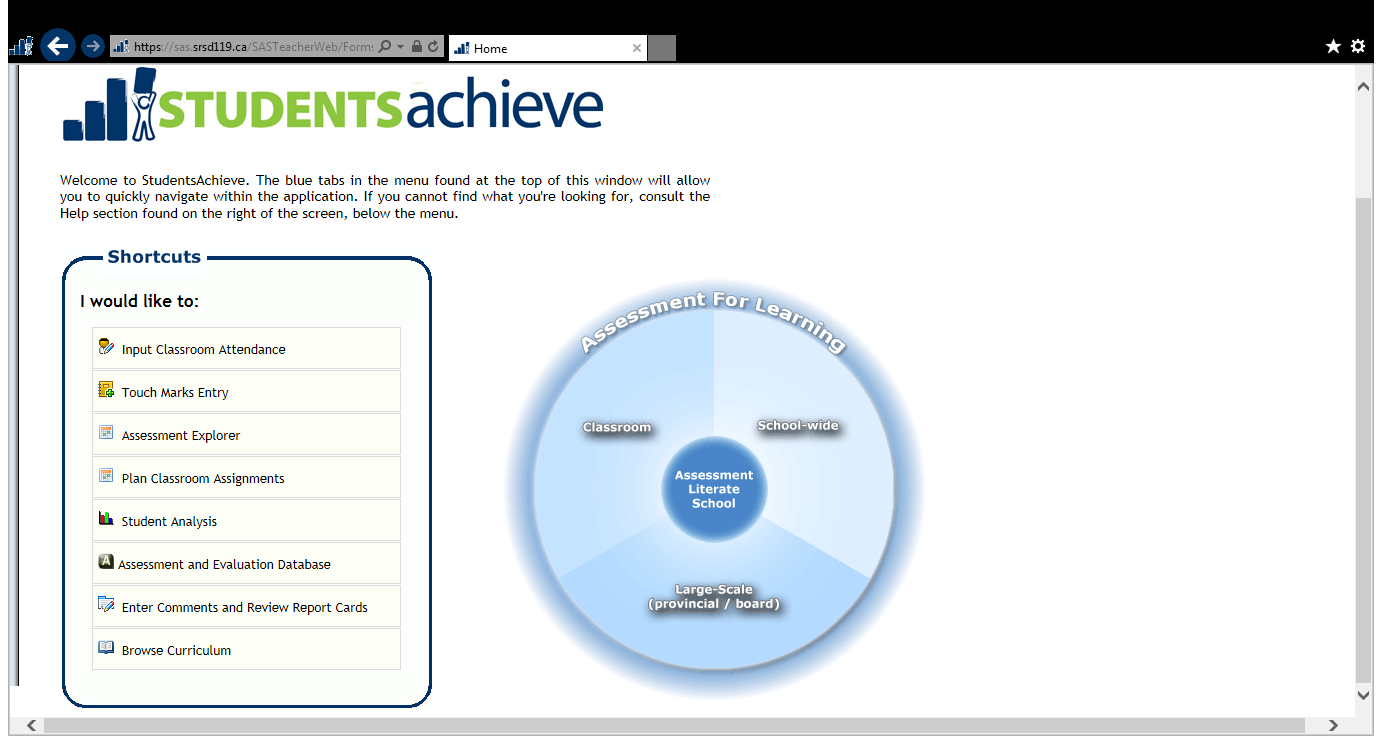 Select “my comments”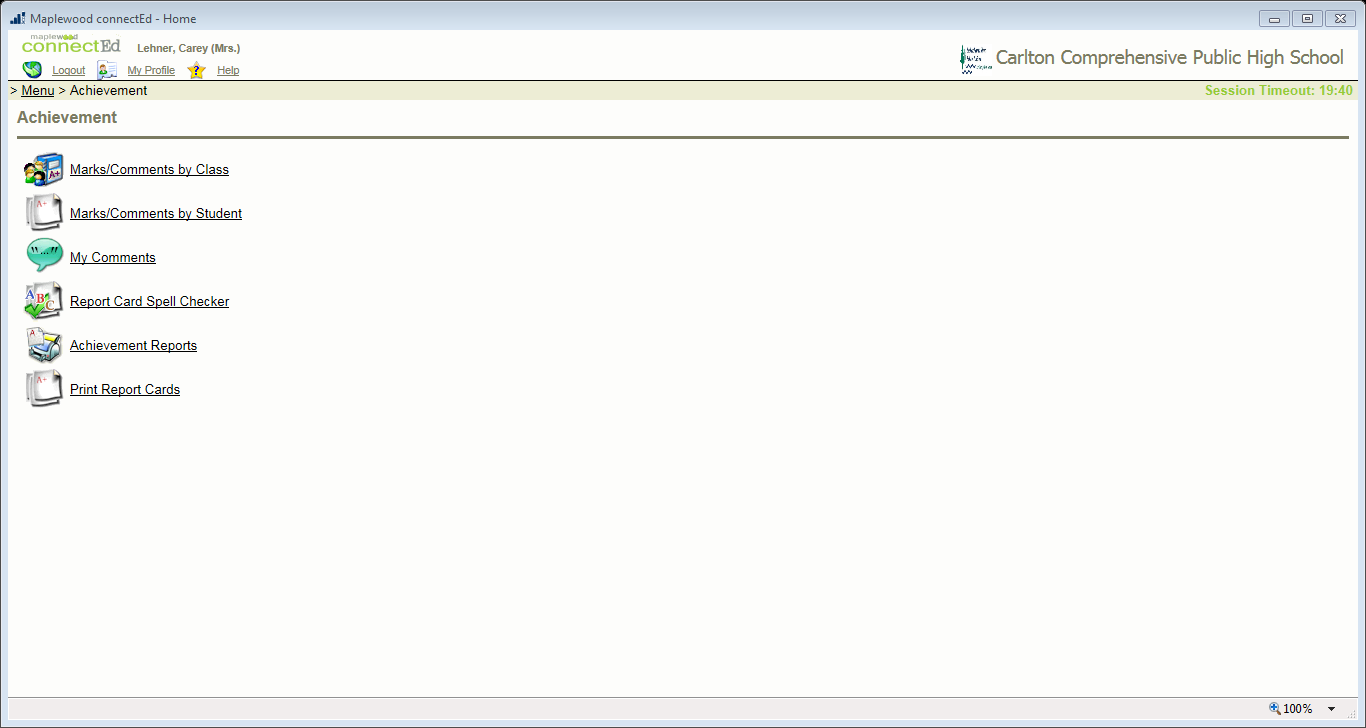 Select “add new”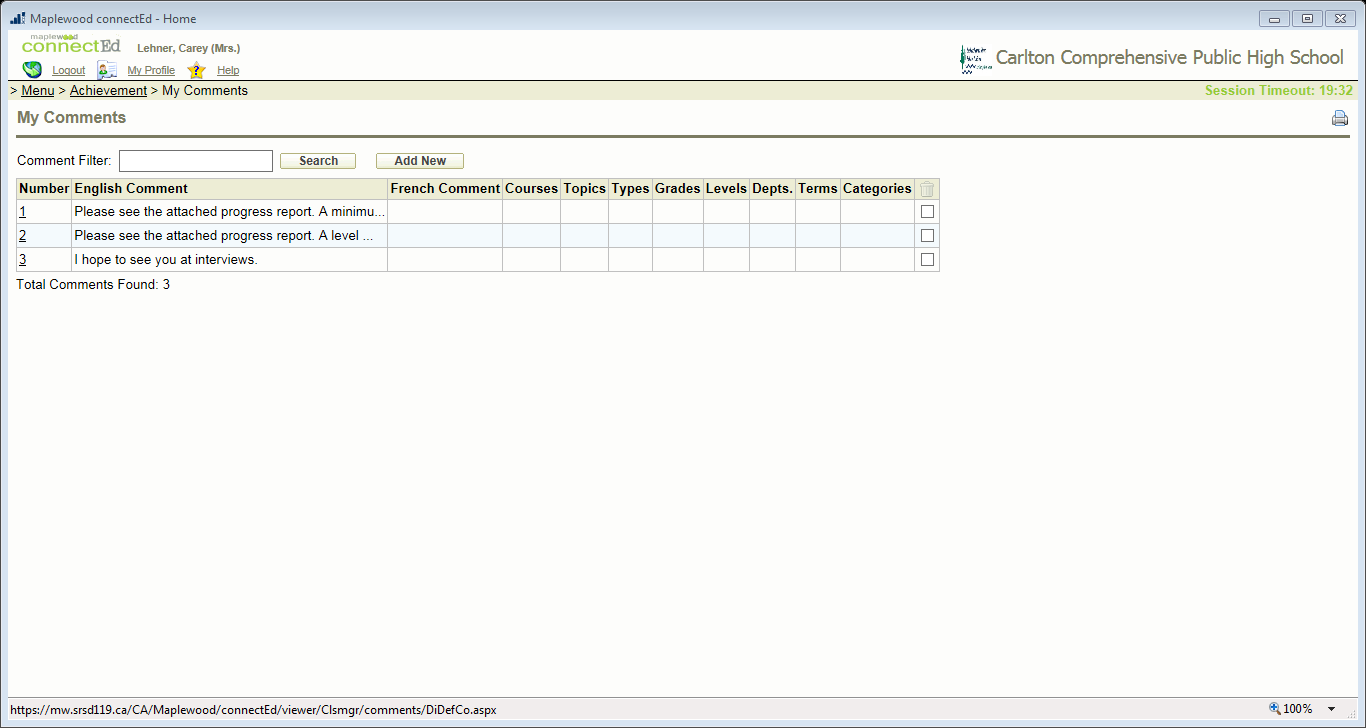 Write your comment and then select “Save changes and go back”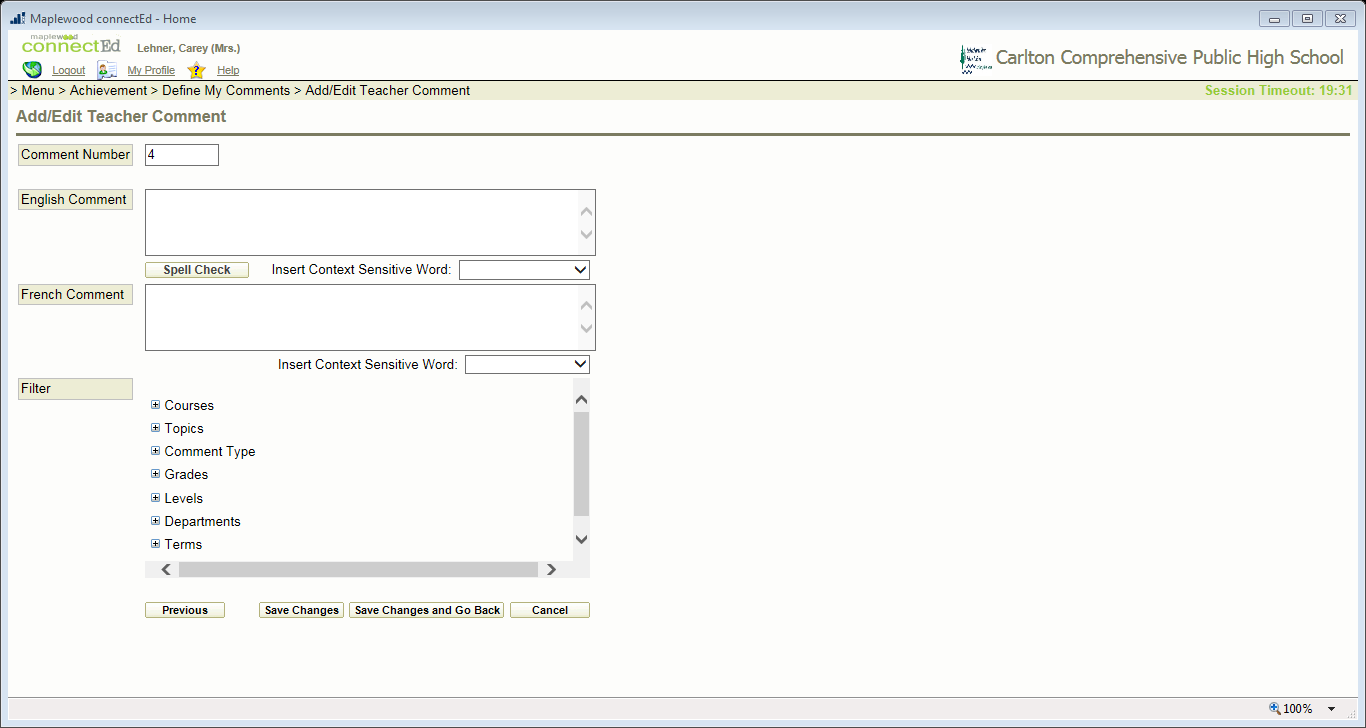 This is the comment number for insert purposesIf you want to print your comment bank, click on the print icon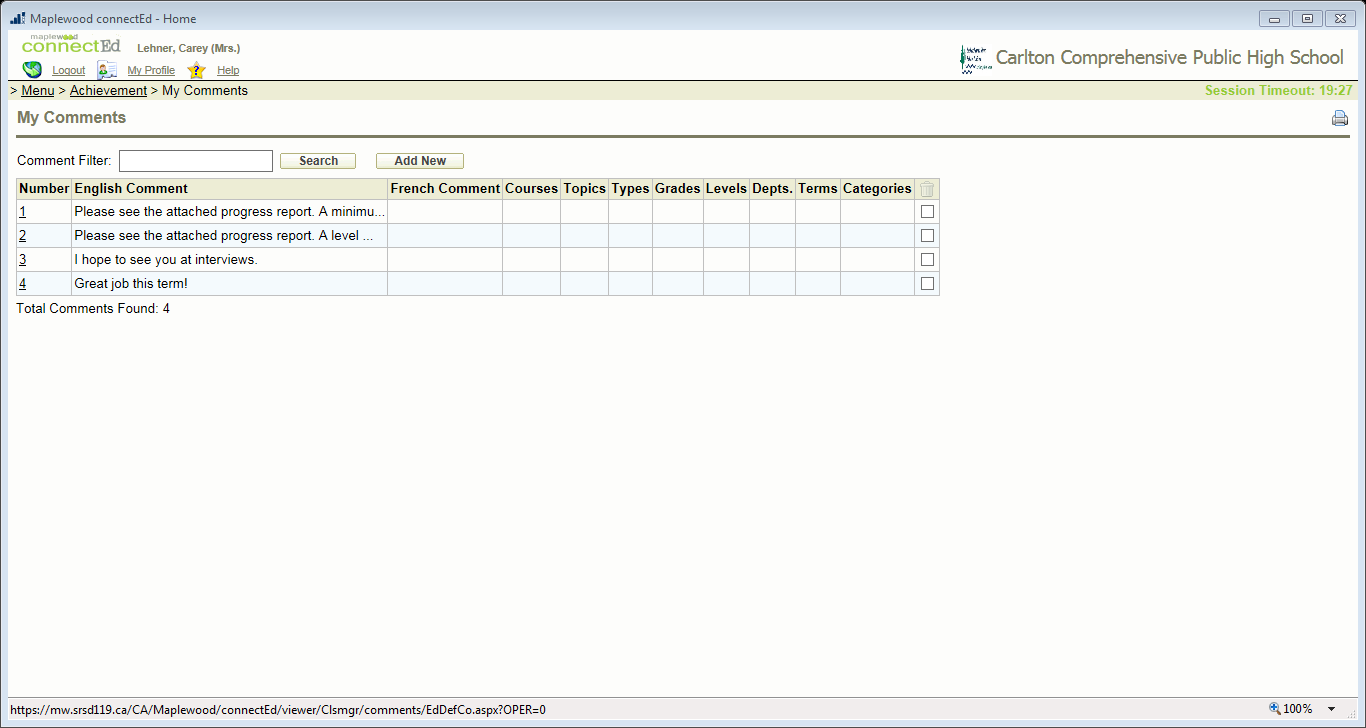 